Из опыта работы с детьми  средней группы «Домовёнок»Аппликация «Золотая рыбка»Сказки помогают развить в ребёнке отзывчивость, доброту,  делают контролируемым и целенаправленным эмоционально-нравственное развитие ребёнка. Слушая сказки, дети глубоко сочувствуют персонажам. Очень важно создавать условия, поле активной деятельности, в котором нашли бы своё применение чувства ребёнка, испытанные им  во время чтения художественной литературы, чтобы ребёнок мог содействовать, сочувствовать реальность.         В рамках проекта одного дня «День сказок по произведениям А.С. Пушкина»,   мы с детьми группы «Домовёнок» рассмотрели портрет писателя, читали отрывки из любимых сказок, рассматривали иллюстрации. Поиграли в дидактическую игру «Закончи предложение» (задание: нужно закончить фразу «Если бы я был(а) золотой рыбкой, то я…»). Итогом нашего проекта стала  коллективная работа «Золотая рыбка». 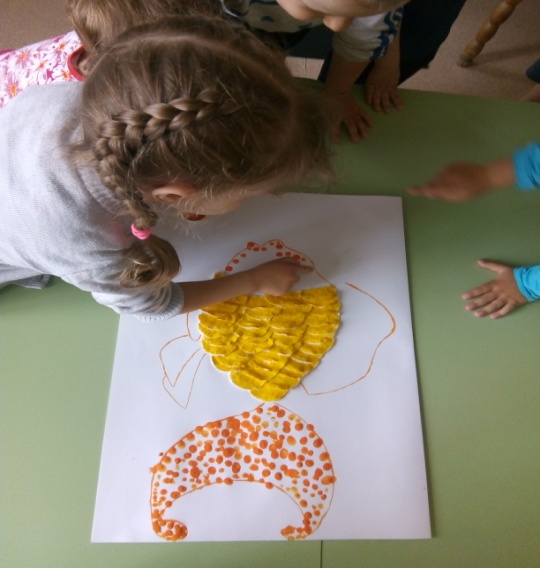 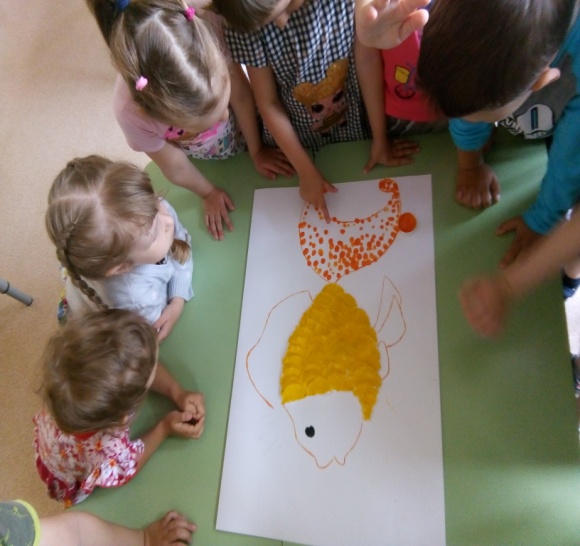 Выполнила: Ессе Н.И.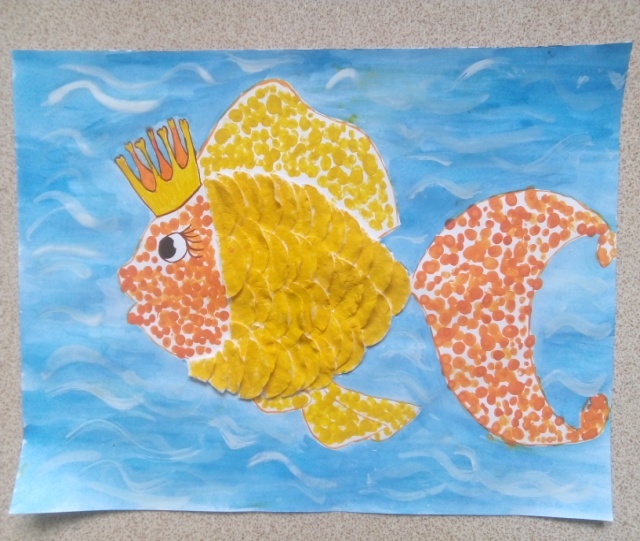 